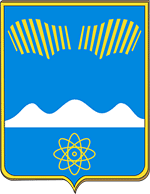 АДМИНИСТРАЦИЯ ГОРОДА ПОЛЯРНЫЕ ЗОРИ С ПОДВЕДОМСТВЕННОЙ ТЕРРИТОРИЕЙПОСТАНОВЛЕНИЕ__________2020 г.									№ ____О регистрации Устава территориального общественного самоуправления «Африканда» В соответствии с Федеральным законом от 06.10.2003 г. № 131-ФЗ «Об общих принципах организации местного самоуправления в Российской Федерации»,  Уставом муниципального образования город полярные Зори с подведомственной территорией, решением Совета депутатов  города Полярные Зори от 24.01.2007 №104 «Об утверждении Положения «Об организации и осуществлении территориального общественного самоуправления в муниципальном образовании город Полярные Зори с подведомственной территорией», решением Совета депутатов города Полярные Зори от 25.03.2020 № 423 «Об утверждении границы территории территориального общественного самоуправления (ТОС) «Африканда»,  на основании  представленных документов ТОС «Африканда»,   п о с т а н о в л я ю:1. Утвердить прилагаемый  Устав территориального общественного самоуправления «Африканда».2. Внести сведения о регистрации Устава территориального общественного самоуправления «Африканда» в реестр уставов территориального общественного самоуправления.3. Настоящее постановление вступает в силу со дня его официального опубликования.Главагорода Полярные Зорис подведомственной территорией				      М.О. ПуховВизы согласования:Правовой отдел			___________		«__»_____2020года1-в дело, 1-прокуратура, 1-ПОУСТАВтерриториального общественного самоуправления«Африканда»г. Полярные Зори - 2020 г.Общие положения1.1. Территориальное общественное самоуправление  «Африканда» (далее – ТОС «Африканда») создано  в целях самоорганизации граждан по месту их жительства на части территории муниципального образования  город Полярные Зори с подведомственной территорией для самостоятельного и под свою ответственность осуществления собственных инициатив по вопросам местного значения.Полное наименование ТОС: территориальное общественное самоуправление «Африканда»           Сокращённое наименование: ТОС «Африканда».Место нахождения Совета ТОС «Африканда»: Мурманская область, н.п. Африканда, ул. Ленина, д.14.1.2.   Территория, на которой осуществляет свою деятельность ТОС «Африканда», определена решением Совета депутатов города Полярные Зори от 25.03.2020 № 423 «Об утверждении границы территории территориального общественного самоуправления (ТОС) «Африканда» и назначении даты учредительной конференции».В ТОС «Африканда» входят следующие  многоквартирные дома: ул. Мира, дом №4;ул. Ленина, дома №6,13.В границах данной территории не может быть создано более одного ТОС.1.3. В своей деятельности ТОС руководствуется Конституцией Российской Федерации, Федеральным законом от 06.10.2003 № 131-ФЗ «Об общих принципах организации местного самоуправления в Российской Федерации», иными законами и  иными нормативными правовыми актами Российской Федерации, Уставом города Полярные Зори с подведомственной территорией,  Положением об организации и осуществлении территориального общественного самоуправления в муниципальном образовании «Город Полярные Зори с подведомственной территорией», утвержденным решением Совета депутатов г. Полярные Зори от 24.01.2007 № 104, и принимаемыми в соответствии с ними муниципальными правовыми актами города Полярные Зори с подведомственной территорией, настоящим Уставом.1.4. ТОС учреждается на неопределённый срок. 1.5. ТОС «Африканда» не является юридическим лицом и не подлежит государственной регистрации в организационно-правовой форме некоммерческой организации. ТОС считается учрежденным с момента регистрации Устава ТОС в администрации города Полярные Зори с подведомственной территорией.1.6. ТОС имеет смету доходов и расходов. ТОС вправе иметь штампы, бланки со своим наименованием.Цели, задачи,  формы и основные направления  деятельности ТОС2.1. Целями деятельности ТОС «Африканда» являются:-  привлечение жителей к решению вопросов местного значения на территории, на которой осуществляется ТОС «Африканда»;- реализация прав жителей на различные формы осуществления местного самоуправления.2.2. Задачи деятельности ТОС: -представление интересов населения, проживающего на территории ТОС;-изучение потребностей жителей, проживающих на территории ТОС;- защита прав и законных интересов жителей, проживающих на территории ТОС;- обеспечение исполнения решений, принятых на конференциях граждан, проживающих на территории ТОС;- организация участия населения в решении вопросов местного значения на территории ТОС;- развитие территории, на которой осуществляется ТОС, ее благоустройство;- удовлетворение коммунально-бытовых и социально-культурных потребностей  жителей, проживающих на территории ТОС;-  обеспечение исполнения решений, принятых на конференциях граждан, проживающих на территории ТОС «Африканда»;- реализация инициатив жителей территории, на которой осуществляется ТОС, по вопросам местного значения.2.3. Деятельность ТОС строится на принципах свободного волеизъявления граждан, законности, выборности и подконтрольности населению органов ТОС, самостоятельности в решении вопросов местного значения, гласности и учета общественного мнения, широкого участия граждан в выработке, принятии и реализации решений по вопросам, затрагивающим интересы населения. 2.4. Основные направления деятельности ТОС: представление интересов населения, проживающего на территории ТОС; привлечение граждан к участию в общественных мероприятиях по благоустройству, озеленению и санитарной очистке территорий в границах территории ТОС,  обеспечению содержания зеленых насаждений, культурно-массового оборудования; содействие жилищно-эксплутационным организациям в обеспечении сохранности и надлежащего содержания объектов жилищно-коммунального хозяйства и жилищного фонда на территории ТОС; изучение социально-экономических потребностей жителей, проживающих на территории, на которой осуществляется ТОС, подготовка и разработка предложений по их обеспечению; содействие органам местного самоуправления в организации и проведении социально значимых мероприятий на территории ТОС; участие в организации работы с детьми, подростками и молодежью в границах территории ТОС; участие в организации культурно-массовых, спортивных и иных мероприятий в границах территории ТОС, в том числе привлечение на добровольной основе населения соответствующей территории к участию в таких мероприятиях; содействие проведению мероприятий по обеспечению первичных мер пожарной безопасности, по охране общественного порядка, предупреждению правонарушений, контртеррористических мероприятий в границах территории ТОС; проведение работы с социально не защищенными слоями населения, проживающего в границах территории ТОС, содействие в выявлении асоциальных семей и оказание им помощи;проведение информационно-разъяснительной работы с населением, проживающим в границах территории ТОС;содействие органам здравоохранения в проведении санитарно-профилактических и противоэпидемических мероприятий на территории ТОС;содействие в организации взаимодействия органов государственной власти и органов местного самоуправления с населением, проживающим в границах территории ТОС; содействие депутатам города Полярные Зори  в организации их встреч с избирателями, приеме граждан, проживающими  на территории ТОС;привлечение населения к участию в публичных слушаниях, проводимых органами местного самоуправления, по вопросам, затрагивающим интересы населения, проживающего в границах территории ТОС;внесение предложений в органы местного самоуправления города  Полярные Зори с подведомственной территорий по вопросам, затрагивающим интересы граждан, проживающих на территории ТОС, в том числе по развитию территории ТОС.информирование жителей территории, на которой осуществляет свою деятельность ТОС, о решениях, принятых органами государственной власти Российской Федерации и Мурманской области, их должностными лицами, органами и должностными лицами местного самоуправления города Полярные Зори, затрагивающих интересы жителей территории, на которой осуществляется ТОС; осуществление иных полномочий, предусмотренных действующим законодательством, настоящим Уставом ТОС, решениями конференций  граждан.2.5. При осуществлении своей деятельности, направленной на достижение целей и задач, ТОС имеет право:1) заключать договоры и соглашения с органами местного самоуправления, а также с другими предприятиями, организациями;2) делегировать своих представителей для участия в заседаниях органов местного самоуправления по вопросам, затрагивающим интересы жителей, проживающих в границах территории ТОС, интересы ТОС в целом;3) самостоятельно распоряжаться собственными финансовыми и материальными средствами ТОС;4) с учетом застройки территории в границах ТОС разрабатывать и осуществлять в соответствии с установленным порядком планы ее обустройства, привлекая на добровольной основе средства населения и организаций;5) организовывать добровольный сбор средств для реализации собственных инициатив ;6) созывать  конференции жителей, проживающих на территории ТОС, для рассмотрения вопросов ТОС, проводить на своей территории опросы жителей в целях поддержания гражданских инициатив;2.6. Деятельность ТОС осуществляется в следующих формах:- путем проведения конференции граждан (далее – Конференция), - работа органов ТОС.3. Структура и полномочия органов ТОСВысшим органом управления ТОС является Конференция. Конференции может созываться членами ТОС или органами ТОС по мере необходимости, но не реже одного раза в год для решения вопросов, отнесенных законодательством и уставом ТОС к их ведению.3.1.1.     К исключительным полномочиям Конференции относятся:1) установление структуры органов ТОС;2) принятие устава ТОС, внесение в него изменений и дополнений;3) избрание органов ТОС, принятие решений о досрочном прекращении полномочий органов и членов органов ТОС; 4) определение основных направлений деятельности ТОС;5) утверждение сметы доходов и расходов ТОС и отчета о ее исполнении;6) рассмотрение и утверждение отчетов о деятельности органов ТОС;7) принятие решения о прекращении деятельности ТОС;8) иные полномочия, отнесенные действующим законодательством к исключительной компетенции Конференции.3.1.2.     Порядок организации Конференции.Назначение Конференции осуществляется председателем Совета ТОС (в случае его отсутствия – заместителем председателя Совета ТОС) по своей инициативе или по инициативе граждан, проживающих в границах территории ТОС. Конференция по инициативе граждан созывается председателем Совета ТОС (в случае его отсутствия – заместителем председателя Совета ТОС)  в течение 30 дней со дня письменного обращения о проведении такого заседания. Лицо,   по  инициативе которого  созывается Конференция  доводит  до  сведения  территориального  сообщества сведения о проведении такой Конференции не позднее чем за десять дней до даты  его проведения.  В указанный срок  сообщение о  проведении Конференции  вручается под роспись каждому  члену ТОС, если  решением Конференции не  предусмотрен иной способ  направления этого  сообщения в  письменной форме,  или либо  размещено  в  помещении  данного  дома,  определенном   такими решением в доступном для всех членов ТОС месте.   Кроме  того,   сообщение    о   проведении   Конференции  направляется  главе  муниципального  образования  не позднее чем за десять дней до даты его проведения.   В сообщении  о   проведении   Конференции указываются следующие сведения:1) сведения о лицах, по инициативе которого созывается Конференция;2) дата,   место,   время  проведения;3) повестка дня Конференции;4) порядок   ознакомления  с  информацией  и (или) материалами, которые будут представлены на Конференции, и место или адрес, где с ними можно ознакомиться.3.1.3.  Выборы делегатов  на   Конференцию  проводятся  на   собраниях жителей группы квартир, подъездов,  дома или группы домов, а  также обособленных населенных пунктов.Делегаты для участия в Конференциях избираются сроком на 4 года.Выборы делегатов на Конференцию проводятся на собраниях открытым или заочным голосованием. Проведение собраний граждан по выборам делегатов Конференции обеспечивается лицами, указанными в решении о назначении Конференции.Собрание граждан по выборам делегатов Конференции правомочно, если на нем присутствует не менее одной трети граждан, имеющих право на участие в собрании. Если очное собрание граждан по выборам делегатов Конференции не состоялось по причине отсутствия кворума, то собрание может быть проведено в форме заочного голосования.В случае отсутствия возможности проведения очного голосования, может проводится заочное голосование с использованием протоколов заочного голосования и бюллетеней. Полномочия делегатов Конференции подтверждаются протоколами собраний граждан по выборам делегатов Конференции либо бюллетенями.3.1.4.  Конференция граждан считается правомочной, если в ней принимают участие не менее двух третей избранных делегатов, представляющих интересы не менее одной трети населения, достигшего 16-летнего возраста и проживающего в границах территории ТОС.Для ведения Конференции формируется президиум в составе председательствующего, а также избираемых на Конференции секретаря и членов президиума, а также счетная комиссия.Регламент проведения Конференции определяется на заседании Конференции.В Конференции могут принимать участие депутаты Совета депутатов города Полярные Зори, представители органов государственной власти и органов местного самоуправления, а также с согласия Конференции - представители общественных объединений, иных организаций, средств массовой информации.3.1.5. Решения по вопросам повестки дня Конференции принимаются простым большинством голосов от числа присутствующих делегатов Конференции. При равенстве голосов голос председательствующего является решающим. Решения Конференции оформляются протоколами. Протокол должен содержать следующие сведения:1) наименование ТОС, дата и место проведения конференции;2) общее число граждан, имеющих право принимать решения на Конференции;4) количество жителей, принявших участие в работе Конференции;5) фамилии и подписи председателя и секретаря Конференции;6) повестка дня Конференции;7) фамилии, инициалы выступавших и содержание выступлений;8) итоги голосования по вопросам, поставленным на голосование, и решения, принятые Конференцией.К протоколу прилагается лист регистрации участников Конференции и документы, подтверждающие правомочия делегатов Конференции. В  случае заочного голосования - письменные голосов участников Конференции.Решения, принятые Конференцией, а  также  итоги  голосования  доводятся  до  сведения территориального сообщества   лицом,  по  инициативе  которого  было  созвана Конференция, путем размещения соответствующего сообщения  об  этом  в  месте,  определенном  решением Конференции и доступном для всего территориального сообщества, не  позднее чем через 10 дней со дня принятия этих решений.Решения  Конференции  доводятся   в письменной форме  до  сведения главы  муниципального образования  Полярные Зори с подведомственной территорией  и Совета депутатов города Полярные Зори, не позднее чем через 10 дней со дня принятия этих решений.3.1.6. Если Конференция не состоялась по причине отсутствия кворума, то Конференция по решению председателя Совета ТОС (в случае его отсутствия – заместителя председателя Совета ТОС) по вопросам повестки дня Конференции может быть проведена в форме заочного голосования.Заочное голосование проводится в течение 14 рабочих дней со дня несостоявшейся Конференции и осуществляется путем сбора в письменной форме решений по вопросам, поставленным на голосование, от делегатов Конференции.Сбор решений по вопросам, поставленным на голосование, от Делегатов Конференции осуществляется лицами, указанными в решении о проведении Конференции в форме заочного голосования.Результаты голосования в 10-дневный срок со дня окончания заочного голосования оформляются в форме протокола с приложением решений делегатов Конференции, который подписывается председательствующим и секретарем и направляется Советом ТОС в администрацию города Полярные Зори для сведения и размещения на официальном сайте в порядке, определенном муниципальными правовыми актами.3.1.7.  Протокол  Конференции и  решения по вопросам, поставленным на  голосование, хранятся в месте или  по адресу, которые определены решением Конференции. Решения   Конференции  являются обязательными для  всего территориального сообщества,  в том  числе для тех граждан, которые не участвовали в голосовании.3.2.  Для организации деятельности и непосредственной реализации функций ТОС действует Совет ТОС – постоянно действующий, руководящий орган, осуществляющий организационно-распорядительные функции по реализации инициатив граждан — членов ТОС, реализации решений Конференций, а также участию граждан в решении вопросов местного значения.Совет ТОС подконтролен и подотчетен Конференции граждан.Совет ТОС отчитывается о своей деятельности не реже одного раза в год на Конференции граждан.3.2.1. Совет ТОС состоит из 3-10 человек, избираемых на Конференции граждан открытым голосованием сроком на 4 года.Члены   территориального  сообщества,  достигшие  16-летнего возраста,  могут  участвовать  в Конференций,  а граждане, достигшие  18 лет,  также  избирать и  быть избранными  в органы ТОС. Членом Совета ТОС может быть избран гражданин, достигший шестнадцатилетнего возраста, проживающий на территории ТОС и выдвинувший свою кандидатуру в Совет ТОС.3.2.2. Заседания Совета ТОС проводятся по мере необходимости, но не реже одного раза в год  в соответствии с утвержденным планом работы Совета ТОС.Созыв внеочередного заседания совета ТОС осуществляет председатель совета ТОС (в случае его отсутствия – заместитель председателя Совета ТОС).Повестка дня заседания утверждается председателем Совета ТОС (в случае его отсутствия – заместителем председателя Совета ТОС). Заседания Совета ТОС ведет председатель Совета ТОС (в случае его отсутствия или по поручению председателя Совета ТОС – заместитель председателя Совета ТОС).Заседание Совета ТОС считается правомочным, если на нем присутствует не менее половины его членов.3.2.3. Решения Совета ТОС принимаются большинством голосов от общего числа присутствующих на заседании членов Совета ТОС путем открытого голосования. В случае равенства голосов голос председательствующего является решающим.Органы  ТОС  в своей деятельности при принятии решений учитывают мнение членов ТОС, в  том числе выявляемое и через проведение опросов.3.2.4.    Совет ТОС осуществляет следующие полномочия:1) представляет интересы населения, проживающего на соответствующей территории, в отношениях с органами государственной власти, органами местного самоуправления, организациями независимо от их форм собственности и гражданами по вопросам функционирования и развития ТОС в целом, соблюдения прав граждан — членов ТОС, органов ТОС;2) обеспечивает исполнение решений, принятых на Конференциях граждан;3) осуществляет хозяйственную деятельность по благоустройству территории, иную хозяйственную деятельность, направленную на удовлетворение социально-бытовых потребностей граждан, проживающих на соответствующей территории, как за счет средств указанных граждан, так и на основании договора между органами ТОС и органами местного самоуправления с использованием средств местного бюджета;4) вносит в органы местного самоуправления проекты муниципальных правовых актов;5) осуществляет взаимодействие с органами местного самоуправления;6) разрабатывает программы своей деятельности по социально-экономическому развитию соответствующей территории с последующим их утверждением на Конференции граждан;7) участвует в рассмотрении вопросов, затрагивающих интересы населения данной территории;8) принимает решение о проведении по инициативе ТОС общественных мероприятий по благоустройству, озеленению и санитарной очистке территории ТОС;9) принимает решение о проведении по инициативе ТОС культурно-массовых, спортивных и иных мероприятий, в том числе мероприятий с детьми, подростками и молодежью, в границах территории ТОС;10) утверждает документы на участие ТОС в конкурсах социальных проектов (грантов);11) определяет график приема населения членами Совета ТОС;12) принимает решения по вопросам, по которым на Конференции даны поручения Совету ТОС;13) осуществляет иные функции, предусмотренные законодательством3.2.5. Полномочия члена Совета ТОС прекращаются досрочно в случаях:подачи личного заявления о прекращении полномочий;выбытия на постоянное место жительства за пределы соответствующей территории;смерти;решения Конференции граждан;вступления в силу обвинительного приговора суда в отношении председателя, члена Совета ТОС;по иным основаниям, предусмотренным действующим законодательством.3.2.6.   Деятельность Совета ТОС прекращается по истечении срока полномочий либо досрочно по решению Конференции жителей соответствующей территории (решения о выражении недоверия Совету ТОС). Также полномочия Совета ТОС прекращаются досрочно в случае принятия решения о самороспуске, при этом решение о самороспуске принимается не менее 2/3 голосов от числа членов Совета ТОС.В случае досрочного прекращения полномочий Совета ТОС созывается Конференция граждан, на котором избирается новый состав Совета ТОС.Инициативная группа граждан, проживающих в границах территории ТОС (члены ТОС)  вправе внести председателю Совета ТОС (в случае его отсутствия – заместителю председателя Совета ТОС) предложение о проведении Конференции с вопросом выражении недоверия члену (членам) Совета ТОС или Совету ТОС, на основании которого в течение одного месяца созывается Конференция для принятия решения о выражении недоверия члену (членам) Совета ТОС или Совету ТОС.Решение Конференции о недоверии члену (членам) Совета ТОС или Совету ТОС считается принятым, если за него проголосовало более половины от числа участников Конференции, представляющих не менее одной трети жителей территории ТОС, достигших 16 летнего возраста. Решением Конференции определяется срок переизбрания члена (членов) Совета ТОС или Совета ТОС взамен членов Совета ТОС, прекративших полномочия. Решение Конференции о недоверии члену (членам) Совета ТОС или Совету ТОС влечет освобождение члена (членов) Совета ТОС от занимаемой должности. Решение  Конференции о выражении недоверия Совету ТОС является основанием для прекращения полномочий председателя Совета ТОС и его заместителя со дня избрания нового председателя Совета ТОС.  В данном случае Конференция должна быть проведена в течение одного месяца со дня принятия решения о выражении недоверия Совету ТОС.3.2.7.  Председатель Совета ТОС  избирается (освобождается) на Конференции большинством голосов делегатов Конференции, присутствующих на Конференции, сроком на 4 года. Порядок проведения голосования по указанным вопросам определяется Конференцией.Председатель Совета ТОС является руководителем Совета ТОС, организует его работу и председательствует на его заседаниях.Председатель Совета ТОС подотчетен Конференции и Совету ТОС.Председатель Совета ТОС в своей деятельности руководствуется законодательством Российской Федерации, Мурманской области, муниципальными правовыми актами города Полярные Зори с подведомственной территорией, настоящим Уставом.Председатель Совета ТОС: непосредственно без доверенности представляет Совет ТОС и ТОС, в том числе подписывает договоры, заключаемые между органами местного самоуправления города Полярные Зори с подведомственной территорией и органами  ТОС в соответствии с законодательством и муниципальными правовыми актами города Полярные Зори с подведомственной территорией,  а также письма, ответы и справки по вопросам, относящимся к компетенции ТОС, представляет его в отношениях с населением, органами государственной власти, органами местного самоуправления, судебными и иными органами, организациями всех форм собственности;организует подготовку и проведение заседаний Конференции, в том числе доводит до сведения населения место и время их проведения, а также проект повестки дня;организует работу ТОС по достижению цели, задач деятельности ТОС, предусмотренных настоящим Уставом;руководит текущей деятельностью ТОС, в том числе обеспечивает выполнение  решений Конференции, Совета ТОС;организует подготовку и проведение заседаний Совета ТОС, в том числе формирует повестку дня Совета ТОС, доводит до сведения членов Совета ТОС и населения место и время их проведения, а также проект повестки дня;ведет заседание Совета ТОС в соответствии с установленным на заседании регламентом;подписывает решения, протоколы заседаний и иные документы органов ТОС, в которых выполняет функции руководителя или председательствующего на заседаниях;осуществляет самостоятельное решение всех вопросов, которые не составляют компетенцию Конференции, Совета ТОС;выдает доверенности работникам ТОС на совершение ими действий от имени ТОС;совершает в соответствии с действующим законодательством и настоящим Уставом сделки для реализации цели, задач и видов деятельности ТОС в пределах своих полномочий и средств, предусмотренных сметой доходов и расходов ТОС;организует ведение делопроизводства;обеспечивает гласность и учет общественного мнения в работе ТОС, в том числе предоставляет возможность ознакомления каждому гражданину, проживающему на территории ТОС, с документами и материалами о деятельности ТОС;организует прием граждан, рассмотрение их обращений, заявлений и жалоб, принятие по ним решений.Полномочия председателя ТОС прекращаются досрочно в случаях:подачи личного заявления о прекращении полномочий;выбытия на постоянное место жительства за пределы соответствующей территории;смерти;решения Конференции граждан;вступления в силу обвинительного приговора суда в отношении председателя;по иным основаниям, предусмотренным действующим законодательством.3.2.8.  Для ведения текущей работы из числа членов Совета ТОС на его первом заседании избирается заместитель председателя Совета ТОС, который выполняет поручения председателя ТОС, а в случае временного отсутствия председателя Совета ТОС (болезнь, отпуск, командировка и т.п.) или временной невозможности выполнения им своих обязанностей, осуществляет его функции.В случае самоустранения председателя Совета ТОС от работы, сложения с себя полномочий председателя Совета ТОС исполнение обязанностей председателя Совета ТОС по решению Совета ТОС до очередной Конференции возлагается на заместителя председателя Совета ТОС или одного из членов Совета ТОС.3.3.  Совет ТОС, его председатель несут ответственность за соблюдение настоящего Устава, исполнение заключенных договоров и соглашений, взятых на себя обязательств и полномочий. Основания и виды ответственности определяются действующим законодательство4. Имущество и финансово-хозяйственная деятельность ТОС4.1.   Экономическую основу ТОС составляют:- добровольные взносы, пожертвования и иное имущество, добровольно переданные ТОС гражданами, юридическими лицами;- средства местного бюджета города Полярные Зори, передаваемые ТОС администрацией города Полярные Зори на основании договоров с соблюдением требований Бюджетного кодекса РФ;- имущество, переданное администрацией города во временное владение и пользование ТОС;- иное не запрещенное законодательством имущество и финансовые ресурсы.4.2. Распоряжение финансовыми средствами осуществляется Советом ТОС и председателем Совета ТОС в порядке, определенном настоящим Уставом,  на основе соответствующих смет доходов и расходов. Годовые отчеты об исполнении сметы рассматриваются и утверждаются   Конференциями граждан.4.3. ТОС не является юридическим лицом, управление и распоряжение имуществом, предоставленным ТОС добровольно физическими и юридическими лицами, осуществляется  посредством совершения соответствующих сделок гражданами и юридическими лицами, имеющими право на их совершение в соответствии с гражданским законодательством Российской Федерации.Полученная ТОС прибыль не подлежит распределению между гражданами, участниками ТОС.4.4. ТОС отвечает по своим обязательствам тем своим имуществом, на которое по законодательству Российской Федерации может быть обращено взыскание.4.5. Порядок отчуждения, передачи права собственности, объем и условия осуществления правомочий собственника устанавливаются законодательством.4.6. Совет ТОС  использует имеющиеся в распоряжении ТОС финансовые средства в соответствии с уставными целями и задачами и программами социально-экономического развития соответствующей территории.4.7. Расходы на хозяйственное содержание Совета ТОС осуществляются за счет собственных средств ТОС согласно утвержденной смете доходов и расходов.4.8. Органы местного самоуправления не несут ответственности по имущественным и финансовым обязательствам ТОС.5. Порядок прекращения осуществления деятельности ТОС5.1. Деятельность ТОС прекращается по решению Конференции или по решению суда.5.2. В  случае   принятия  Конференцией  граждан  решения  о  прекращении  деятельности  ТОС уполномоченный собранием орган  ТОС  обязан  в  течение  3  рабочих  дней в письменной форме  уведомить    об    этом    администрацию   города  Полярные Зори с   приложением   соответствующего решения.5.3.  ТОС  считается  прекратившим  свою  деятельность  со дня принятия  постановления администрации города Полярные Зори  о признании утратившим силу постановлений администрации города Полярные Зори о регистрации устава   ТОС,   регистрации   изменений   и   дополнений   в  него. Зарегистрированпостановлением администрации города Полярные Зори   с подведомственной территорией от__________________№_______регистрационный № _________________________________(подпись должностного лица, ответственного за регистрацию)М.П.«УТВЕРЖДЕН»решением конференциитерриториального общественногосамоуправления  «Африканда»муниципального образованиягород Полярные Зори с  подведомственной территорией (протокол № 1 от «08» апреля 2020года)